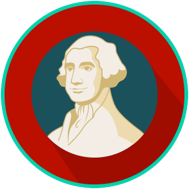 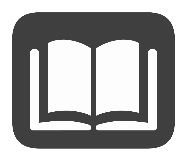 Древний Рим — цивилизация, основанная в 753 г. до н. э., первоначально управляемая царем-тираном, а затем ставшая республикой. Республика — это форма правления, при которой власть принадлежит народу, который, в свою очередь, избирает представителей для принятия законов. Древний Рим превратился в Римскую республику около 509 г. до н. э. и просуществовал до 27 г. до н. э. Римская республика разделила правительство на три отдельные и самостоятельные ветви, что получило название «разделения властей», с возможностью проверки и уравновешивания или ограничения полномочий других ветвей. Тремя ветвями власти были сенат, законодательные собранияи исполнительные магистраты. Именно сенат обеспечил структуру управления и решил, что царь-тиран не является лучшей формой правления для Рима. Вместо этого он отдал предпочтение республиканизму и республиканской системе правления.Древний Рим имел много общих черт с Древней Грецией, одной из которых было создание конституции. Римская конституция состояла из 12 писаных законов и древних традиций. Этот письменный свод законов помогал обеспечить в обществе верховенство права или справедливое применение законов. Еще одной общей чертой Древнего Рима и Древней Греции были мысли о гражданстве и гражданском участии. Гражданский долг, или моральные обязательства перед обществом, был очень важен для древних римлян. Нередко граждан просили выступить в качестве судей и рассмотреть судебное дело.  В Римской республике существовала классовая система граждан, имевших право голоса, — патриции и плебеи. Патриции были элитой и богатым классом, унаследовавшим свой статус в зависимости от того, в какой семье они родились. Плебеи представляли собой рабочий класс, состоявший из купцов, лавочников и землевладельцев.